Boys and Girls Club of Yukon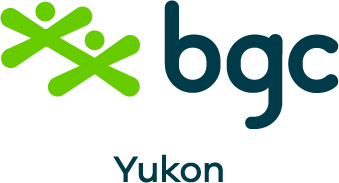 306 A Alexander StreetWhitehorse, YukonY1A 2L6Tel: (867) 393-2824Drop In ProgramInformation FormSection 1- Child Information:Name: _____________________________________________      M     F	First Nations Identity? Y / NHome Phone: __________________________    Date of Birth: _______________________Address: ______________________________    Postal Code:  ________________________City:__________________________________    School: __________________                         Grade: ________      Teacher:_______________________________  Physician: __________________________         Phone#: _____________________________Child’s Yukon Health Care Number: ______________________________Does your child have any of the following: Respiratory problems, Diabetes, Hypoglycaemia, Dizziness, Seizures, Joint problems, Back/Neck problems, Neurological problems, Psychological problems, Allergies, Heart problems, other (including behavioural concerns) : __________________________________________________________________________________________________________________________________________________________________________________________If your child has any medications that they will be bringing with them please list them below:__________________________________________________________________________________________________________________________________________________________________________________________I certify that this information is true to the best of my knowledge:_____________________                                         _________________________Name of Parent/Guardian                                       Signature of Parent/Guardian       Boys and Girls Club of Yukon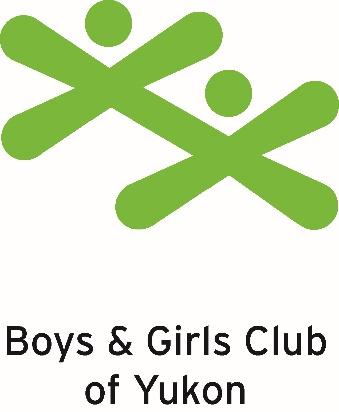 306 A Alexander StreetWhitehorse, YukonY1A 2L6Tel: (867) 393-2824E-mail: teenpc@bgcyukon.comSection Two – Parent/ Guardian Information:Parent/Guardians Name: _________________________ Phone: _______________________Email Address (optional): _________________________Parent/Guardians Name: _________________________ Phone: _______________________Email Address (optional): _________________________Section Three – Emergency Contact Information (Different from above):Emergency Contact Name: ________________________    Phone:_______________________Relationship to child: ______________________________If I am not available, I authorize The Boys and Girls Club of Yukon, to secure the medical services deemed necessary for the well-being of my son/daughter/ward. Please provide parent initial: ______Section Four – Permission:I, the undersigned parent/guardian, give permission for my child to participate in The Boys and Girls Club of Yukon’s Drop In Program. The Boys and Girls Club of Yukon sanctioned outings will have separate permission forms. I understand that care and attention will be given to the safety of all participants, but that the club, its staff or volunteers cannot be held liable for any injury or loss. The Boys and Girls Club of Yukon reserves the right to remove a child from the program if the club deems it necessary to ensure the safety and well-being of other participants. I also give permission for photographs of my child to be used for publicity purposes connected with the promotion of The Boys and Girls Club of Yukon. I understand that parent/guardian signature is mandatory in order to register for the Drop In after School Program.Parent/Guardian Signature: ____________________      Date: ____________________